от 7 марта 2024 г. № 129Об утверждении Порядка ведения реестра расходных обязательств Оршанского муниципального района Республики Марий ЭлВ соответствии с пунктом 5 статьи 87 Бюджетного кодекса Российской Федерации администрация Оршанского муниципального района Республики Марий Элп о с т а н о в л я е т:1. Утвердить прилагаемый Порядок ведения реестра расходных обязательств Оршанского муниципального района Республики Марий Эл.2. Признать утратившим силу постановление администрации Оршанского муниципального района Республики Марий Эл от 15 июля       2022 г. № 393 «Об утверждении Порядка ведения реестра расходных обязательств Оршанского муниципального района Республики Марий Эл».3. Разместить настоящее постановление на странице администрации Оршанского муниципального района Республики Марий Эл в информационно-телекоммуникационной сети «Интернет» официального интернет портала Республики Марий Эл                                                     https://mari-el.gov.ru/municipality/orshanka/.4. Контроль за исполнением настоящего постановления возложить на руководителя финансового управления администрации Оршанского муниципального района Республики Марий Эл Симонян О.В.5. Настоящее постановление вступает в силу со дня его подписания. Глава администрации       Оршанского муниципального района                                                                     А.ПлотниковУТВЕРЖДЕНпостановлениемадминистрации Оршанскогомуниципального районаРеспублики Марий Элот 7 марта 2024 г. № 129Порядок ведения реестра расходных обязательствОршанского муниципального района Республики Марий ЭлI. Общие положения1. Настоящий Порядок определяет правила ведения реестра расходных обязательств Оршанского муниципального района Республики Марий Эл (далее - реестр).2. Реестр формируется по главным распорядителям средств бюджета Оршанского муниципального района Республики Марий Эл (далее - главные распорядители) в виде свода (перечня) законов, иных нормативных правовых актов, обусловливающих публичные нормативные обязательства и (или) правовые основания для иных расходных обязательств Оршанского муниципального района Республики Марий Эл, содержащего соответствующие положения (статьи, части, пункты, подпункты, абзацы) законов и иных нормативных правовых актов, с оценкой объемов бюджетных ассигнований бюджета Оршанского муниципального района Республики Марий Эл (далее - бюджетные ассигнования), необходимых для исполнения расходных обязательств Оршанского муниципального района Республики Марий Эл, подлежащих в соответствии с бюджетным законодательством, муниципальными правовыми актами Оршанского муниципального района Республики Марий Эл исполнению за счет бюджетных ассигнований.3. Реестр предназначен для учета расходных обязательств Оршанского муниципального района Республики Марий Эл независимо от срока их окончания и определения объемов бюджетных ассигнований, необходимых для их исполнения.4. Данные реестра используются при:а) составлении проекта бюджета Оршанского муниципального района Республики Марий Эл на очередной финансовый год и на плановый период;б) внесении изменений в решение Собрания депутатов Оршанского муниципального района Республики Марий Эл о бюджете Оршанского муниципального района Республики Марий Эл на текущий финансовый год и на плановый период;в) ведении сводной бюджетной росписи и лимитов бюджетных обязательств бюджета Оршанского муниципального района Республики Марий Эл (сводной бюджетной росписи).5. Формирование и ведение реестра, взаимодействие Финансового управления администрации Оршанского муниципального района Республики Марий Эл с главными распорядителями в процессе формирования и ведения реестра осуществляются в системе «Бюджет-Смарт» (далее - информационная система) с использованием электронных документов, подписанных усиленной квалифицированной электронной подписью в соответствии с законодательством Российской Федерации.6. В информационной системе отражаются сведения о расходных обязательствах Оршанского муниципального района Республики Марий Эл и их исполнении на разных этапах бюджетного процесса, в том числе:а) распределение бюджетных ассигнований на текущий финансовый год, а также распределение бюджетных ассигнований на очередной финансовый год и на плановый период, соответствующее одобренным администрацией Оршанского муниципального района Республики Марий Эл основным характеристикам бюджета Оршанского муниципального района Республики Марий Эл на очередной финансовый год и на плановый период;б) бюджетные ассигнования, распределенные по кодам классификации расходов бюджетов, утвержденные решением Собрания депутатов Оршанского муниципального района Республики Марий Эл о бюджете Оршанского муниципального района Республики Марий Эл Республики Марий Эл на текущий финансовый год и на плановый период;в) показатели сводной бюджетной росписи бюджета Оршанского муниципального района Республики Марий Эл в текущем финансовом году и плановом периоде;г) лимиты бюджетных обязательств бюджета Оршанского муниципального района Республики Марий Эл в текущем финансовом году и плановом периоде;д) объемы кассовых выплат из бюджета Оршанского муниципального района Республики Марий Эл в текущем финансовом году и отчетном финансовом году.7. Плановый реестр и уточненный реестр размещаются в информационно-телекоммуникационной сети «Интернет» официальный интернет-портал Республики Марий Эл в течение 5 дней после их составления.II. Порядок формирования реестра8. Реестр формируется Финансовым управлением администрации Оршанского муниципального района Республики Марий Эл на основании реестров расходных обязательств главных распорядителей.9. Реестр формируется по форме, разрабатываемой Министерством финансов Российской Федерации, и включает в себя:а) сведения о законодательных и иных нормативных правовых актах, обусловливающих публичные нормативные обязательства и (или) правовые основания для иных расходных обязательств, подлежащих исполнению за счет бюджетных ассигнований;б) сведения об объемах бюджетных ассигнований, распределенных по главным распорядителям, разделам, подразделам, целевым статьям и видам расходов бюджетов, на исполнение расходных обязательств Оршанского муниципального района Республики Марий Эл главными распорядителями в текущем финансовом году, очередном финансовом году и плановом периоде.10. Состав информации, отражаемой в реестрах расходных обязательств главных распорядителей, определяется Финансовым управлением администрации Оршанского муниципального района Республики Марий Эл.11. Главный распорядитель представляет реестр расходных обязательств главного распорядителя в Финансовое управление администрации Оршанского муниципального района Республики Марий Эл в срок, установленный постановлением администрации Оршанского муниципального района Республики Марий Эл от 26 августа 2022 г. № 473 «Об утверждении Порядка составления проекта бюджета Оршанского муниципального района Республики Марий Эл на очередной финансовый год и на плановый период».12. Финансовое управление администрации Оршанского муниципального района Республики Марий Эл в течение 5 рабочих дней со дня получения реестра расходных обязательств главного распорядителя проводит его проверку в соответствии с пунктом 10 настоящего Порядка и при отсутствии замечаний осуществляет его принятие (согласование).III. Порядок ведения реестра13. Ведение реестра осуществляется Финансовым управлением администрации Оршанского муниципального района Республики Марий Эл посредством внесения в него изменений.Внесение изменений в реестр осуществляется на основании изменений, вносимых в реестры расходных обязательств главных распорядителей.14. Внесение изменений в реестр осуществляется в связи:а) с внесением изменений в решение Собрания депутатов Оршанского муниципального района Республики Марий Эл о бюджете Оршанского муниципального района Республики Марий Эл Республики Марий Эл на текущий финансовый год и на плановый период;б) с внесением изменений в сводную бюджетную роспись бюджета Оршанского муниципального района Республики Марий Эл и в утвержденные лимиты бюджетных обязательств в ходе исполнения бюджета Оршанского муниципального района Республики Марий Эл;в) с принятием новых и (или) признанием утратившими силу законодательных актов, нормативных правовых актов Оршанского муниципального района Республики Марий Эл, обусловливающих публичные нормативные обязательства и (или) правовые основания для иных расходных обязательств, подлежащих исполнению органами местного самоуправления Оршанского муниципального района Республики Марий Эл за счет бюджетных ассигнований.___________________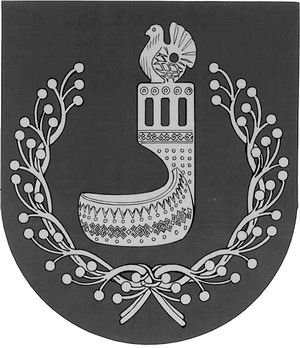 МАРИЙ ЭЛ РЕСПУБЛИКЫНОРШАНКЕ МУНИЦИПАЛЬНЫЙ РАЙОНЫН АДМИНИСТРАЦИЙЖЕПУНЧАЛАДМИНИСТРАЦИЯОРШАНСКОГО МУНИЦИПАЛЬНОГО РАЙОНАРЕСПУБЛИКИ МАРИЙ ЭЛПОСТАНОВЛЕНИЕ